Osnovna škola Lovas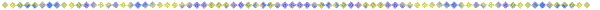 Godišnji plan i program radaŠkolska godina 2017./ 2018.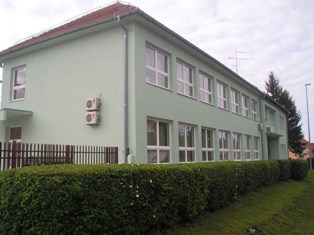 Lovas, rujan 2017.OSNOVNI PODACI O ŠKOLIGODIŠNJI PLAN I PROGRAM RADA ZA 2017./2018. ŠKOLSKU GODINUUvjeti radaPodaci o upisnom područjuUpisano područje Osnovne škole Lovas obuhvaća dva naselja - Lovas i Opatovac, koja se nalaze u Vukovarsko-srijemskoj županiji. Sjedište škole je u Lovasu, a područna škola smještena je Opatovcu. U Opatovcu nastava je organizirana u kombiniranim odjelima (dva odjela u nižim razredima), te u čistima odjelima u matičnoj školi u Lovasu (četiri odjela u nižim razredima i četiri odjela u višim razredima).Uz suglasnost Ministarstva odgoja i obrazovanja osnovnoj školi Lovas je odobrena organizacija i nastava predškolskog programa, tako da uz osnovnoškolsku djelatnost ima i predškolsku djelatnost, te dvije vrtićke skupine u petosatnom programu s djecom uzrasta 3-6 godina. Broj djece u vrtiću je 32, a u predškoli 16 što povećava ukupan broj djece obuhvaćen odgojem i obrazovanjem.Lovas i Opatovac smješteni su istočno od Vukovara te blizu graničnog prijelaza sa Srbijom. Lovas je udaljen 22 kilometra od Vukovara, a Opatovac 20 kilometara. Sva mjesta na području Vukovarsko-srijemske županije povezana su asfaltom i autobusnim linijama. Autobusna linija prema Opatovcu je vrlo dobra, ali je znatno slabija povezanost Lovasa s ostalim mjestima. Naime, nema čestih autobusnih linija koje prometuju od mjesta do mjesta što otežava dolazak na posao djelatnika iz drugih mjesta. Opatovac je udaljen 5 km od Lovasa i zato se mora organizirati prijevoz učenika u više razrede.Mreže škole još nije provedena, ali se uskoro očekuje što će prema procjenama povećati broj učenika.Unutrašnji školski prostoriMatična škola u Lovasu je zgrada sa sedam učionica i tri priručne učionice, knjižnicom, kuhinjom koja je ove godine obnovljena i uveden je plin, te blagovaonom za jelo, dva sanitarna čvora i spremištem. U svom sastavu škola ima knjižnicu smještenu pokraj sportske dvorane na 70 m² koja raspolaže sa približno 600 naslova knjižne građe i 100 komada neknjižne građe (audiovizualnih sredstava). Uz sportsku dvoranu su dvije svlačionice, muška i ženska. Zbog nedostatka prostora za dodatnu učionicu jedna od svlačionica je preuređena i prenamijenjena u učionicu hrvatskog jezika dok je u drugoj podijeljen prostor na mušku i žensku svlačionicu. Nedostaje prostor za učeničku garderobu s pratećom opremom. Odmah uz školu je košarkaško igralište i športska dvorana. Škola se zagrijava sustavom centralnog grijanja na plin. Škola je u cijelosti obnovljena što zadovoljava pedagoške standarde učenika.Područna škola u Opatovcu sagrađena je osamdesetih godina. U cijelosti je obnovljena i zadovoljava pedagoške standarde učenika. Škola se zagrijava sustavom centralnog grijanja na plin.Izvanučioničkog prostora ima dovoljno,  vanjska igrališta su opremljena, golovima i koševima. Obje škole potrebno je još opremiti nastavnim sredstvima.*Oznaka stanja opremljenosti: do 50%..1, od 51-70%..2, od 71-100%..3Školski okolišŠkola je od ceste odvojena živom ogradom koja se redovito održava, a zelena površina kosi. Prostor ispred dvorane zasađen je cvijećem o kojem brine eko-skupina.U sklopu Školskog kurikuluma nastavljamo s projektom  Povratak zemlji na zemljištu iznajmljenom od općine. Okoliš je zasađen cvijećem, a izgrađena je i sjenica za izvanučioničnu nastavu. Školski vrt je saniran i ubrani su prvi plodovi (eko) koji će biti upotrijebljeni u školskoj kuhinji. Posađene su stare vrste jabuka koje će uzgajati ekološki, a plodovi će se koristiti u prehrani školske djece.Knjižni fond školeFond je većinom donacijski i nije građen po standardu.Plan obnove i adaptacijePlan obnove i adaptacije ovisi o financijskim sredstvima koja ćemo dobiti od Ureda za školstvo. Prošle školske godine nabavljene su dvije pametne ploče sredstvima Vukovarsko-srijemske županije. Ove godine predviđa se kupnja još jedne pametne ploče za PŠ Opatovac.Podaci o izvršiteljima poslova i njihovim radnim zaduženjima u šk. god. 2017 ./2018. Podaci o odgojno-obrazovnim  radnicimaPodaci o učiteljima razredne nastavePodaci o učiteljima predmetne nastavePodaci o ravnatelju i stručnim suradnicimaPodaci o odgojno – obrazovnim radnicima pripravnicimaPodaci o ostalim radnicima školeTjedna i godišnja zaduženja odgojno-obrazovnih radnika školeTjedna i godišnja zaduženja učitelja razredne nastaveTjedna i godišnja zaduženja učitelja predmetne nastaveTjedna i godišnja zaduženja ravnatelja i stručnih suradnika školeTjedna i godišnja zaduženja ostalih radnika školePodaci o organizaciji radaOrganizacija smjenaŠkola radi u jednoj smjeni s početkom u 7,15 do 14,00 sati prema rasporedu sati koji se nalazi dalje u godišnjem planu. Organizirano je dežurstvo i raspored primanja roditelja svih učitelja. Organiziran je prijevoz učenika autobusom Čazmatransa iz Opatovca do Lovasa.Prehrana učenika organizirana po objedima.  I ove školske godine MZOS za učenike od I. do VIII. razreda nastavlja sa shemom voća ukupno jednom tjedno i Projekt mlijeko u školi jednom tjedno.Besplatna prehrana učenika provodit će se tijekom godine po kriterijima koji su nam dostavljeni od sredstava FEAD-a i županije.Raspored dežurstvaU školi je organizirano dežurstvo učitelja u skladu s godišnjim zaduženjima. Organizirano je dežurstvo u prizemlju, prvom katu i blagovaonici radi boljeg uvida u ponašanje učenika za vrijeme objeda i odmora. Za učenike putnike organizirana je jedna učionica u kojoj provode vrijeme s dežurnim učiteljem do početka nastave i odlaska autobusa.*glavni dežurni usmjerava učenike koji nisu na izbornoj nastavi, upisuje događanja u Knjigu dežurstva, zaključuje Knjigu dežurstva za taj danOdmori u danu: 5 min, 15 min, 10 min, 5 min, 5 min, 5 minRaniji dolazak (glavni dežurni): 7:20 hDoček djece: 7:50 hPraćenje putnika: 5 minOtvoreni sat za razgovor s roditeljimaRaspored sati
OŠ Lovas – viši razrediOŠ Lovas – niži razrediPrvi razredDrugi razredTreći  razredČetvrti razredPŠ OpatovacPrvi i treći razredDrugi i četvrti razredGodišnji kalendar radaDržavni praznici i blagdani Republike HrvatskeNeradni dani Republike HrvatskePodaci o broju učenika i razrednih odjelaOŠ LovasPŠ OpatovacPrimjereni oblik školovanja po razredima i oblicima radaTjedni i godišnji broj sati po razredima i oblicima odgojno-obrazovnog radaTjedni i godišnji broj nastavnih sati za obvezne nastavne predmete po razredimaOŠ LovasPŠ OpatovacPlanirani sati vezani su uz godišnje programe za određeno odgojno-obrazovno područje, koji se nalaze u prilogu, a njihovo ostvarenje prati se dnevno prema rasporedu sati u Razrednoj knjizi pojedinog razrednog odjela (T – tjedni broj sati; G – godišnji broj sati).Tjedni i godišnji broj nastavnih sati za ostale oblike odgojno-obrazovnog radaTjedni i godišnji broj nastavnih sati izborne nastaveTjedni i godišnji broj nastavnih sati izborne nastave VjeronaukaOŠ LovasPŠ OpatovacTjedni i godišnji broj nastavnih sati izborne nastave Njemačkog jezikaTjedni i godišnji broj nastavnih sati izborne nastave InformatikeTjedni i godišnji broj nastavnih sati dopunske nastavePlanira se fleksibilno prema potrebama učenika pojedinih razreda koji će se tijekom školske godine mijenjati. Grupa se formira prema odredbama Pravilnika o broju učenika u redovitom i kombiniranom razrednom odjelu i odgojno-obrazovnoj skupini u osnovnoj školi.Tjedni i godišnji broj nastavnih sati dodatne nastavePlan izvannastavnih aktivnosti učeničkih skupina i sekcijaUključenost učenika u izvanškolske aktivnostiPlan izvanučioničke nastaveI ove školske godine planiramo, u suradnji sa bazenima Vinkovci ili Vukovar, školu plivanju u trajanju od 16 sati. Troškove će snositi roditelji i Općina Lovas.Učenici V. - VIII. razreda planiraju dvodnevnu ekskurziju u širi zavičaj. Učenici I. do VIII. razreda u organizaciji škole i roditelja ići će na kino predstavu u Vukovar.Učenici I. do VIII. razreda obilježit će Dan kazališta odlaskom u Osijek pod vodstvom knjižničarke i razrednika.Učenici I. do VI. Razreda planiraju jednodnevni izlet u uži zavičaj u mjesecu svibnju.Planovi rada ravnatelja, odgojno-obrazovnih i ostalih radnikaPlan rada ravnateljaPlan rada stručnog suradnika pedagogaPlan rada stručnog suradnika knjižničaraPlan rada tajništvaPlan rada računovodstvaPlan rada domara5.7. Plan rada kuharice5.8. Plan rada spremačicaPoslove čišćenja obavljaju četiri spremačice s punim radnim vremenom na neodređeno radno vrijeme od toga pola radnog vremena u PŠ Opatovac.Čišćenje se odnosi na unutarnji, vanjski prostor i dvoranu. Prostor se čisti zajednički i u suradnji sa domarom.6 .   Plan rada školskog odbora i stručnih tijela6.1. Plan rada Školskog odboraŠkolski odbor:6.2. Plan rada Učiteljskog vijeća6.3. Plan rada Razrednog vijeća6.4. Plan rada Vijeća roditelja6.5. Plan rada Vijeća učenika7. Plan stručnog osposobljavanja i usavršavanja7.1. Stručno usavršavanje u školiSvaki učitelj dužan je voditi evidenciju o permanentnom usavršavanju u obrascu Individualni plan i program permanentnog usavršavanja za školsku godinu 2017./18.Interno stručno usavršavanje provodit će se na dvije razine i to:školska razina obuhvatit će rad aktiva razredne nastave kroz dvije sjednice na kojima će se izraditi i razraditi teme po prijedlogu, te kroz stručne teme učiteljskog vijećaizvanškolska razina obuhvatit će stručno usavršavanje kroz seminare i obvezne aktive, odlukom učiteljskog vijeća odlučeno je da se veći dio usavršavanja usmjeri na nove nastavne metode, rad na projektima i demokratizaciji cjelokupnog nastavnog procesa te većom suradnjom s vijećem roditelja i lokalnom zajednicom.7.2. Stručna usavršavanja za sve odgojno-obrazovne radnike7.3. Stručna usavršavanja izvan škole7.3.1. Stručna usavršavanja na županijskoj i državnoj raziniUčitelji će tijekom školske godine sudjelovati na županijskim stručnim vijećima po područjima rada (3-4 susreta po svakom učitelju) kao i na seminarima i savjetovanjima koje organiziraju ustanove nadležne za usavršavanje, a čije su teme relevantne za kvalitetno obavljanje djelatnosti.Plan i program ovih oblika usavršavanja dio je individualnog usavršavanja svakog učitelja i stručnog suradnika.8. Podaci o ostalim aktivnostima u funkciji odgojno-obrazovnog rada i poslovanja školske ustanove 8.1. Plan kulturne i javne djelatnosti8.2. Plan zdravstveno-socijalne zaštite učenikaPlan rada školske medicine  Prehrana učenikaOsiguranje učenikaPredavanje o zdravlju Humanitarne akcijeIzleti i ekskurzije8.3. Plan zdravstvene zaštite odgojno-obrazovnih i ostalih radnika školePlanirati sve sistematske preglede koji se ostvaruju temeljem kolektivnih ugovora i ostale oblike zdravstvene i sigurnosne zaštite radnika škole.8.4. Školski preventivni programia) Prevencija zloupotrebe sredstva ovisnostib) Program mjera za povećanje sigurnosti u školi kao i protokol postupanja u kriznim situacijama sastavni su dio godišnjeg plana i programa i kurikuluma.     Cilj: stvoriti sigurno okruženje u školi     Aktivnosti:procjena sigurnosnog stanja u školi, stvaranje pozitivne klime u razredu i školi, upućivanje učenika u nenasilno rješavanje sukoba kroz radionice i individualne razgovore, predavanje za roditelje, upoznavanje učitelja s protokolom u slučaju pojave nasilja, ostvarivanje suradnje s CZSS, policijom Vrijeme: Tijekom školske godine, načini vrednovanja, ankete, fotodokumentacija, evidencija.c) Antikorupcijski plan i programškola kao ustanova u okviru obavljanja javne službe dužna je poduzimati preventivne mjere i djelovati na suzbijanju korupcije koja se može definirati kao svaki oblik zlouporabe ovlasti radi osobne ili skupne koristi, a na štetu društvene zajednice.d) Svako dijete ima pravo biti sigurno, jako i slobodno (CAP program za prevenciju zlostavljanja djece)8.5. Profesionalno informiranje i usmjeravanje8.6. Školski projekti8.7. Plan rada eko škole8.8. Plan i program rada učeničke zadrugeUčenička zadruga "Mali mravi" dijeli se na dvije osnovne sekcije:1. Poljoprivredna proizvodnja2. Izrada uporabnih i ukrasnih predmetaCiljevi učeničke zadruge:Primjerenim metodičkim postupcima, pod vodstvom učitelja, omogućiti učenicima razvoj sklonosti, interesa i sposobnosti te stjecanje, produbljivanje i primjenu bioloških, tehničkih, gospodarskih, društvenih i srodnih znanja iz područja važnih za cjelokupan proizvodni proces od njegova planiranja do tržišnog i drugog vrednovanja rezultata rada.Namjena učeničke zadruge: - razvijati i njegovati radne navike, radne vrijednosti i stvaralaštvo, odgovornost, inovativnost, poduzetnost, snošljivost i potrebu za suradnjom; - omogućiti stjecanje, produbljivanje, proširivanje i primjenu znanja te razvoj sposobnosti bitnih za gospodarstvo i organizaciju rada; - razvijati svijest o načinima i potrebi očuvanja prirode kao i njegovanje baštine i pučkoga stvaralaštva;- profesionalno informiranje i usmjeravanje učenika te stvaranje preduvjeta za prijenos i praktičnu primjenu znanja u životu i lokalnoj sredini;- razvijati svijest o mogućnostima, dosezima i potrebi primjene suvremenih znanstvenih, tehničkih i tehnoloških dostignuća.Nositelji učeničke zadruge i njihova odgovornost: - svi djelatnici škole, roditelji, učeniciNačin realizacije Učeničke zadruge: - tijekom cijele školske godine, u okviru nastavnih predmeta i organiziranje edukativnih izvannastavnih radionica;- sudjelovanje na smotrama, sajmovima, natjecanjima, izložbama i radionicama.Plan i program aktivnosti:Navesti način vrednovanja i način korištenja rezultata vrednovanja: - sudjelovanje učenika na smotrama, natjecanjima, izložbama i radionicama;- proizvodi nastali kao rezultat rada učenika zadrugara;- financijska sredstva ostvarena prodajom proizvoda.Na temelju članka 118. st. 2. al. 5., vezano uz čl. 28. st . 9. i čl. 137. st. 4. Zakona o odgoju i obrazovanju u osnovnoj i srednjoj školi (Narodne novine, broj 87/08,  86/09, 92/10, 105/10, 90/11, 5/12, 16/12 i 86/12) i čl.  13. Statuta Osnovne škole Lovas, Školski odbor na prijedlog ravnatelja škole donosi Godišnji plan i program rada škole za školsku godinu 2017./18. na sjednici školskog odbora koja je održana 25.09.2017. god., a nakon provedene rasprave na sjednici učiteljskog vijeća koja je održana 18.09.2017.  god. i provedene rasprave vijeća roditelja na sastanku koji je održan 25.09.2017. god.  9. PriloziSastavni dijelovi Godišnjeg plana i programa rada škole su:                                                                                                                   1. Godišnji planovi i programi rada učitelja2. Mjesečni planovi i programi rada učitelja3. Plan i program rada razrednika4. Prilagođeni planovi i programi rada za učenike s teškoćama5. Rješenja o tjednim zaduženjima odgojno-obrazovnih radnika6. Raspored satiGODIŠNJI PLAN I PROGRAM ZA 2017./2018.   ŠKOLSKU GODINU.Ravnatelj škole                                                               Predsjednik školskog odbora_______________________                                             _______________________(Julija Baltić)			                     	                       (Marko Brajković)Naziv škole:OSNOVNA ŠKOLA LOVASAdresa škole:M. GUPCA 2            32237 LOVASŽupanija:VUKOVARSKO-SRIJEMSKATelefonski broj: 032-525-140Broj telefaksa:032-525-140Internetska pošta:ured@os-lovas.skole.hrInternetska adresa:http://www.os-lovas.skole.hr/Šifra škole:16-429-001Matični broj škole:3007944OIB:65358699321Upis u sudski registar (broj i datum):MBS 030061994     09. rujan 2008.Škola vježbaonica za:Ravnatelj škole:Julija BaltićZamjenik ravnatelja:Anica KuveždićVoditelj smjene:Voditelj područne škole:Broj učenika:83Broj učenika u razrednoj nastavi:47Broj učenika u predmetnoj nastavi:36Broj učenika s teškoćama u razvoju:4Broj učenika u produženom boravku:Broj učenika putnika:13Ukupan broj razrednih odjela:10Broj razrednih odjela u matičnoj školi:8Broj razrednih odjela u područnoj školi:2Broj razrednih odjela RN-a:6Broj razrednih odjela PN-a:4Broj smjena:1Početak i završetak svake smjene:7,00         14,00Broj radnika:34Broj učitelja predmetne nastave:16Broj učitelja razredne nastave:6Broj učitelja u produženom boravku:Broj stručnih suradnika:2Broj ostalih radnika:9Broj nestručnih učitelja:1Broj pripravnika:1Broj mentora i savjetnika:2Broj voditelja ŽSV-a:Broj računala u školi:30Broj specijaliziranih učionica:1Broj općih učionica:10Broj športskih dvorana:1Broj športskih igrališta:3Školska knjižnica:2Školska kuhinja:2NAZIV PROSTORA            (klasična učionica, kabinet, knjižnica, dvorana)UčioniceUčioniceKabinetiKabinetiOznaka stanja opremljenosti*Oznaka stanja opremljenosti*NAZIV PROSTORA            (klasična učionica, kabinet, knjižnica, dvorana)BrojVeličinau m2BrojVeličinau m2OpćaopremljenostDidaktičkaopremljenostRAZREDNA NASTAVA1. razred270222. razred198223. razred298224. razred19812PREDMETNA NASTAVAHrvatski jezik153113,522Likovna kulturaGlazbena kulturaVjeronauk13032Strani jezikMatematika153113,522Priroda i biologija153113,522KemijaFizikaPovijest15322GeografijaTehnička kulturaInformatika15322OSTALODvorana za TZK177533Produženi boravakKnjižnica27022Dvorana za priredbeZbornica1452Uredi4543Sanitarni čvor3423Hodnici51763Hol i stepenište2933Pismohrana16362Kotlovnica1243Spremište1352PODRUČNA ŠKOLA210822Hol i hodnik2852Zbornica135Spremište112Ulaz148Kuhinja112Naziv površineVeličina u m2Ocjena stanja1. Sportsko igralište: Dol8803                                   Školsko igralište3513                                   Opatovac35112. Zelene površine: Lovas6002                                Opatovac10002UKUPNO2831KNJIŽNI FONDSTANJESTANDARDLektirni naslovi (I. – IV. razred)2501Lektirni naslovi (V. – VIII. razred)1361Književna djela471Stručna literatura za učitelje401Ostalo301UKUPNO503Što se preuređuje ili obnavlja Veličina u m²NamjenaOprema učeničke garderobe175Svlačionice u dvorani100Poboljšanje uvjetaNastavak projekta eko škole600Nastavak projekta školski vrt i uključenje u rad učeničke zadruge700Red. brojIme i prezimeGodina rođenjaZvanjeStupanj stručne spremeMentor-savjetnikGodinestaža1.ANICA KUVEŽDIĆUČITELJ RNVŠS362.SANJA MARKEŠIĆUČITELJ RNVSS93.IZIDORA BRAJKOVIĆUČITELJ RNVSS134.NADA PEJKOVIĆUČITELJ RNVŠS345.MONIKA HODAKUČITELJ RNVSS36. ANA-MARIJA KRIZMANIĆUČITELJ RNVSS3Red. brojIme i prezimeGodina rođenjaZvanjeStupanj stručne spremePredmet(i) koji(e) predajeMentor-savjetnikGodinestaža1.MARKO BRAJKOVIĆUČITELJVSSHRVATSKI92.JASENKA BOGNARUČITELJVSSGLAZBENI23.IVA GREGURIĆUČITELJVSSMATEMATIKA74.TOMISLAV TUŠKANUČITELJVSSFIZIKADA145.IVANA MAZURUČITELJVSSNJEMAČKI86.LADISLAV FIRIUČITELJVSSPOVIJEST67.GABRIJELADAMJANOVIĆĆUČITELJVSSGEOGRAFIJA88.SNEŽANA MARIĆUČITELJVSSTZK219.DINKA VUKIĆUČITELJVSSTEHNIČKI1910.SINIŠA JOVANČEVIĆUČITELJVSSINFORMATIKA/MATEMATIKA711.DANIJELA VELERAJTERUČITELJVSSBIO, KEMIJA912.TEA ŠAINOVIĆUČITELJVSSENGLESKI JEZIK1113.ANICA LJUBIĆVJEROUČITELJICAVSSVJERONAUK914.IVONA BRAJKOVIĆUČITELJVSSENGLESKI JEZIK115.LARISA BAĆANI-HNATKOUČITELJVSSLIKOVNA KULTURA116. LESJA PAPVJEROUČITELJICAVJERONAUK5Red. brojIme i prezimeGodina rođenjaZvanjeStupanj stručne spremeRadno mjestoMentor-savjetnikGodinestaža1.JULIJA BALTIĆUČITELJ HRV. J.VŠSRAVNATELJ402.BOGDANKA IMROVIĆPEDAGOGVSSPEDAGOGDA343.ANA BOŽIĆKNJIŽNIČARVSSKNJIŽNIČAR2PRIPRAVNIKGOD.ROĐENJAZVANJERADNO MJESTOPRIPRAVNIK OD-DOMENTORMATEJA MASLOV1992.Mag. Edukacije filozofije i pedagogijeStručni suradnik pedagog15.05.2017.16.05.2018.Bogdanka Mioković-ImrovićRed. brojIme i prezimeGodina rođenjaZvanjeStupanj stru. spremeRadno mjestoGodineStažaMIRJANA PANĐOUPR. PRAVNIKVŠSTAJNICA14KATICA KRPANEKONOMSKI T.SSSRAČUNOV.40LUJA BURGERNKVSPREMAČIC30MARIJA FRANČIŠKOVIĆSSSSPREMAČI22DARINKA BRAJKOVIĆSSSSPREMAČI33JELA HALAŠISSSKUH. I  SPR.37BRANKO DEVČIĆSSSDOMAR27MARTINA BALTIĆSSSKUHARICA12Red.brojIme i prezime učiteljaRazredRedovna  nastavaRad razrednikaDOPDODINARad u produ. boravkuUkupno neposre. radOstaliposloviUKUPNOUKUPNORed.brojIme i prezime učiteljaRazredRedovna  nastavaRad razrednikaDOPDODINARad u produ. boravkuUkupno neposre. radOstaliposloviTjednoGodišnje1.SANJA MARKEŠIĆII.16211121194017722.IZIDORA BRAJKOVIĆIII.  16211121194017723.ANICA KUVEŽDIĆIV.16211121194017724.MONIKA HODAKI.16211121194017965.NADA PEJKOVIĆI.  III.16211121194017726.ANA-MARIJAKRIZMANIĆII.  IV1621112119401796Red.brojIme i prezime učiteljaPredmet koji predajeRazrednikPredaje u razredimaPredaje u razredimaPredaje u razredimaPredaje u razredimaRedovna  nastavaIzborna nastavaDop.DodINAOstali pos.čl.13.Ukupnonepo. radOstali posloviUkupnoUkupnoRed.brojIme i prezime učiteljaPredmet koji predajeRazrednik5.6.7.8.Redovna  nastavaIzborna nastavaDop.DodINAOstali pos.čl.13.Ukupnonepo. radOstali posloviTjednoGodišnjeMARKO BRAJKOVIĆHRVATSKIVI. raz.2XXXX18112218401780TEA BANDIĆENGLESKI JEZIKXXXXXX1832119401788IVANA MAZURNJEMAČKIXXXXX1212820884JASENKA BOGNARGLAZBENIXXXXX617613581LARISA BAĆANI-HNATKOLIKOVNIXXXX4116410451DANIJELA VELERAJTERBIO. KEM.V. raz.2XXXX11,511,511712291285LADISLAV FIRIPOVIJESTXXXX811111718849GABRIJELA DAMJANOVIĆGEOGRAFIJAXXXX7,511,510515673DINKA VUKIĆTEHNIČKIXXXX41549399SNEŽANA MARIĆTZKVIII. raz.2XXXX8212820884ANICA LJUBIĆVJERONAUKXXXXXXXX-1642013331458IVA GREGURIĆMATEMAT.XX811111819853SINIŠA JOVANČEVIĆMAT. INF.VII. raz2XXXXXX881122218401796TOMISLAV TUŠKANFIZIKAXX41538354IVONA BRAJKOVIĆENGLESKI JEZIKXX6118513581LESJA PAPVJERONAUKXXXX41538358Red.brojIme i prezimeradnikaStrukaRadno mjestoRadno vrijeme(od – do)Rad sa strankama(od – do)Broj satitjednoBroj sati godišnjegzaduženja1.JULIJA BALTIĆVŠSRAVNATELJ7-154017602.B. IMROVIĆVSSPEDAGOG7-13208803.ANA BOŽIĆVSSKNJIŽNIČARKA8-1420      902Red.brojIme i prezimeradnikaStrukaRadno mjestoRadno vrijeme(od – do)Broj satitjednoBroj sati godišnjegzaduženja1.MIRJANA PANĐOVŠSTAJNICASINDIKAT8-143013352.KATICA KRPANSSSRAČUNOVOĐA7-154017803.MARIJA FRANČIŠKOVIĆSSSSPREMAČICA7-152017964.DARINKA BRAJKOVIĆSSSSPREMAČICA7-154017965.LUJA BURGERNKVSPREMAČICA7-154017966.BRANKO DEVČIĆSSSDOMAR7-154017687.JELA HALAŠISSSKUH. SPREMAČICA7-154017968.MARTINA BALTIĆSSSKUHARICA7-15401780PonedjeljakUtorakSrijedaČetvrtakPetakGlavni dežurni*Iva GregurićGabrijela DamjanovićIzidora BrajkovićDanijela VelerajterAnica LjubićDoček i boravak s putnicimaMateja MaslovMateja MaslovMateja MaslovMateja MaslovMateja MaslovPrizemljeLarisa Baćani HnatkoDinka VukićGabrijela DamjanovićLadislav FiriJasenka BognarIzidora BrajkovićIvana MazurTea BandićBlagovaonicaMonika HodakIvana MazurMonika HodakTea BandićMonika HodakDvorišteSanja MarkešićMonika HodakAnica LjubićMonika HodakSanja MarkešićKatAnica KuveždićIva GregurićSanja MarkešićTea BandićAnica KuveždićDanijela VelerajterTea BandićSiniša JovančevićSiniša JovančevićJasenka BognarBoravak s putnicima do polaskaAna BožićAna BožićAna BožićAna BožićAna BožićPutniciDinka VukićIvana MazurJasenka BognarIvona BrajkovićLadislav FiriDežurno tehničko osobljeLuja BurgerDarinka BrajkovićMartina BaltićMarija FrančiškovićBranko DevčićUčiteljRazrednik u razreduPredmet koji predajeVrijeme za otvoreni satMonika Hodak1. razredRNPonedjeljak              3. satSanja Markešić2. razredRNPonedjeljak           4. satIzidora Brajković3. razredRNUtorak                   2. satAnica Kuveždić4.  razredRN Petak                     3. satMarko Brajković6. razredHrvatski jezikPonedjeljak           3. sat Tea Bandić-Engleski jezik, 1.-6. r.Utorak                   2. satLarisa Baćani-Hnatko-Likovna kultura, 5.-8.r.Ponedjeljak           5. satJasenka Bognar-Glazbena kultura, 4.-8.r.Srijeda                   4. satLadislav Firi-PovijestSrijeda                  2. satGabrijela Damjanović-GeografijaUtorak                   4. satIva Gregurić-Matematika .6 i 8. r.Ponedjeljak           2. satDanijela Velerajter5. razredPriroda, biologija, kemija Četvrtak                4. satDinka VukićTehnička kulturaPonedjeljak           5. satSnežana Marić8. razredTZKPonedjeljak           6. satSiniša Jovančević7. razredMatematika  5. i 7..r.Informatika 5-8Ponedjeljak           4. satAnica Ljubić-Vjeronauk, 1.-8.r.Četvrtak                2. satIvana Mazur-Njemački jezik   4.- 8. r.Četvrtak                7. satTomislav Tuškan-Fizika 7. - 8. r.Ponedjeljak           1. satAna-Marija Krizmanić2. i 4. r. razred OpatovacRNČetvrtak                3. satNada Pejković1. i 3. razred OpatovacRNČetvrtak                2. satLesja Pap1.-4.r. OpatovacVjeronaukČetvrtak                   5. satDanSat 5. razred6. razred7. razred8. razredPonedjeljak0.Ponedjeljak1.TEH/LIK – pov MATHRVLIK/TEH – kem Ponedjeljak2.TEH/LIK – pov HRVMATLIK/TEH – kem Ponedjeljak3.MATTEH/LIK – pov LIK/TEH – kem FIZ – mat Ponedjeljak4.TZKTEH/LIK – pov LIK/TEH – kem FIZ – mat Ponedjeljak5.HRVTZKFIZ – mat BIOPonedjeljak6.HRVPRIFIZ – mat MAT – pov Ponedjeljak7.SRZUtorak0.Utorak1.ENG – pov HRVBIOENG – mat Utorak2.GEO/PRI – pov MATENG – kem HRVUtorak3.HRVENG – kem GEOMATUtorak4.TZKNJEM – kem INFMATUtorak5.NJEM – kem TZKINFGEOUtorak6.GEONJEM – kem TZKUtorak7.TZKNJEM – kem Srijeda0.Srijeda1.MATPOVKEMHRVSrijeda2.MATVJKEMHRVSrijeda3.POVHRVMATVJSrijeda4.VJPRIMATPOVSrijeda5.GLAINFPOVBIO – mat Srijeda6.HRVINFVJGLASrijeda7.Četvrtak0.SRZČetvrtak1.ENG – mat GEOHRVKEMČetvrtak2.GEOENG – mat HRVKEMČetvrtak3.PRIHRVTZKGEOČetvrtak4.INFHRVGEOTZKČetvrtak5.INFNJEM – mat BIO ENG – hrv Četvrtak6.SRZENG – hrv NJEM – mat Četvrtak7.SRZPetak0.Petak1.MATENG – pov HRVMATPetak2.ENG – pov MATMATHRVPetak3.VJMATENG – hrv INFPetak4.HRVVJPOVINFPetak5.POVGLANJEM – mat ENG – hrv Petak6.NJEM – mat POVGLAVJPetak7.VJPOVSATPONEDJELJAKUTORAKSRIJEDAČETVRTAKPETAK1.HJMATHJPIDHJ2.TZKHJMATHJMAT3.EJPDLIKEJTZK4.MVJSRZVJGK5.DODDOPINATZK6.SATPONEDJELJAKUTORAKSRIJEDAČETVRTAKPETAK1.HRVHRVMATMATHRV2.TZKPIDHRVHRVPID3.MATVJTZKVJMAT4.ENGLKGKENGSRZ5.DODDOPINATZK6.SATPONEDJELJAKUTORAKSRIJEDAČETVRTAKPETAK1.EJHJHJVJHJ2.HJVJLKHJGK3.MTTZKMTPIDMT4.TZKMTDOPSRTZK5.PIDDODINAEJ6.SATPONEDJELJAKUTORAKSRIJEDAČETVRTAKPETAK1.MHJMHJPID2.EJMPIDMHJ3.TZKNJGKSREJ4.HJLKHJNJTZK5.PIDDOP/HJVJDOD/MVJ6.INASATPONEDJELJAKUTORAKSRIJEDAČETVRTAKPETAK1.HRVHRVHRVVJHRV2.MATMATMATVJMAT3.PIDLIKENGHRVTZK4.TZKGKENGPIDSRZ5./INFDODINATZKDOP6.SATPONEDJELJAKUTORAKSRIJEDAČETVRTAKPETAK1.HRVMATENGHRVHRV2.MATGK/NJEMENGMATMAT3.TZKLIKPIDVJTZK/GK4.PIDHRVHRVVJDOD/NJEM5.SRZDOD/DOPTZKPIDINA6.INFMjesecBroj danaBroj danaBlagdani i neradni daniDan škole, grada, općine, župe, školske priredbe...MjesecradnihnastavnihBlagdani i neradni daniDan škole, grada, općine, župe, školske priredbe...I. polugodišteOd 4.9.do 22.12.2017. god.        IX.201910Dan općine 28.9. –  sportski susreti29.09. kirbaj LovasI. polugodišteOd 4.9.do 22.12.2017. god.        X.2222931.10. Dan zahvalnosti za plodove zemlje   01.10. Kirbaj OpatovacI. polugodišteOd 4.9.do 22.12.2017. god.        XI.2121918.11. Dan sjećanja na  Vukovar. I. polugodišteOd 4.9.do 22.12.2017. god.        XII.19161202.12. Tjedan solidarnosti, Kazalište V.-VIII. 22.12.Božićna priredba, Nova godinaUKUPNO I. polugodišteUKUPNO I. polugodište827840Zimski odmor učenikaod 27.12.2017. do 14.1.2018. godineII. polugodišteod 15.1.do 15.6.2018. god.        I.2213927.01. Dan sjećanja na Holokaust i sprječavanje zločinaII. polugodišteod 15.1.do 15.6.2018. god.        II.20208Valentinovo; PokladeII. polugodišteod 15.1.do 15.6.2018. god.        III.22209Dan eko-škole 22.003. Lutkarsko proljeće   II. polugodišteod 15.1.do 15.6.2018. god.        IV.20151030.04.2018. Dan sportaProljetni odmor učenika 29.03.-08.04.2018.II. polugodišteod 15.1.do 15.6.2018. god.        V.212010Izleti i ekskurzijaII. polugodišteod 15.1.do 15.6.2018. god.        VI.191011Završna priredba,  Dan vrtovaII. polugodišteod 15.1.do 15.6.2018. god.        VII.99Ljetni odmor učenikaod 16.6. do 31.8.2018. godine Godišnji odmor učitelja 13.07.-26.08.2018.II. polugodišteod 15.1.do 15.6.2018. god.        VIII.59Ljetni odmor učenikaod 16.6. do 31.8.2018. godine Godišnji odmor učitelja 13.07.-26.08.2018.UKUPNO II. polugodišteUKUPNO II. polugodište1389875U K U P N O:U K U P N O:220176115Državni praznici i blagdaniDržavni praznici i blagdani8.10.2017.Dan neovisnosti25.12.2017Božić26.12.2017.Sveti Stjepan1.1.2018. Nova Godina1.5.2018.Praznik rada31.5.2018.Tijelovo22.6.2018.Dan antifašističke borbe25.6.2018.Dan državnosti5.8.2018.Dan domovinske zahvalnosti15.8.2018.Velika GospaNeradni dani Republike HrvatskeNeradni dani Republike Hrvatske1.11.2017.Svi Sveti6.1.2018.Sveta tri kralja (Bogojavljanje)01.04.2018.Uskrs02.04.2018.Uskrsni ponedjeljakRazredUčenikaOdjelaDjevojčicaPonavljačaPrimjereni oblik školovanja (uče. S rje.)PrehranaPrehranaPutnikaPutnikaU boravkuU boravkuIme i prezimerazrednikaRazredUčenikaOdjelaDjevojčicaPonavljačaPrimjereni oblik školovanja (uče. S rje.)užinaobjed3 do5 km6 do10 kmcije.prod.Ime i prezimerazrednikaI.1216120MONIKA HODAKII.111      7   110SANJA MARKEŠIĆIII.91      6290IZIDORA BRAJKOVIĆIV.81480ANICA KUVEŽDIĆUKUPNOI.–IV.404232400V.81583DANIJELA VELERAJTERVI.81463MARKO BRAJKOVIĆVII.1117194SINIŠA JOVANČEVIĆVIII.913173SNEŽANA MARIĆUKUPNOV. - VIII.3641923013UKUPNOI. - VIII.7683247013RazredUčenikaOdjelaDjevojčicaPonavljačaPrimjereni oblik školovanja (uče. s rje.)PrehranaPrehranaPutnikaPutnikaU boravkuU boravkuIme i prezimerazrednikaRazredUčenikaOdjelaDjevojčicaPonavljačaPrimjereni oblik školovanja (uče. s rje.)UžinaObjed3 do5 km6 do10 kmCije.Prod.Ime i prezimerazrednikaI. 20,512NADA PEJKOVIĆII. 10,511ANA-MARIJA KRIZMANIĆIII. 20,5112NADA PEJKOVIĆIV. 20,512ANA-MARIJA KRIZMANIĆUKUPNO I.–IV.72417Rješenjem određen oblik radaBroj učenika s primjerenim oblikom školovanja po razredimaBroj učenika s primjerenim oblikom školovanja po razredimaBroj učenika s primjerenim oblikom školovanja po razredimaBroj učenika s primjerenim oblikom školovanja po razredimaBroj učenika s primjerenim oblikom školovanja po razredimaBroj učenika s primjerenim oblikom školovanja po razredimaBroj učenika s primjerenim oblikom školovanja po razredimaBroj učenika s primjerenim oblikom školovanja po razredimaUkupnoRješenjem određen oblik radaI.II.III.IV.V.VI.VII.VIII.UkupnoModel individualizacijePrilagođeni program3115Posebni programNastavni          predmetTjedni i godišnji broj nastavnih sati za obvezne nastavne predmete po razredimaTjedni i godišnji broj nastavnih sati za obvezne nastavne predmete po razredimaTjedni i godišnji broj nastavnih sati za obvezne nastavne predmete po razredimaTjedni i godišnji broj nastavnih sati za obvezne nastavne predmete po razredimaTjedni i godišnji broj nastavnih sati za obvezne nastavne predmete po razredimaTjedni i godišnji broj nastavnih sati za obvezne nastavne predmete po razredimaTjedni i godišnji broj nastavnih sati za obvezne nastavne predmete po razredimaTjedni i godišnji broj nastavnih sati za obvezne nastavne predmete po razredimaTjedni i godišnji broj nastavnih sati za obvezne nastavne predmete po razredimaTjedni i godišnji broj nastavnih sati za obvezne nastavne predmete po razredimaTjedni i godišnji broj nastavnih sati za obvezne nastavne predmete po razredimaTjedni i godišnji broj nastavnih sati za obvezne nastavne predmete po razredimaTjedni i godišnji broj nastavnih sati za obvezne nastavne predmete po razredimaTjedni i godišnji broj nastavnih sati za obvezne nastavne predmete po razredimaTjedni i godišnji broj nastavnih sati za obvezne nastavne predmete po razredimaTjedni i godišnji broj nastavnih sati za obvezne nastavne predmete po razredimaNastavni          predmet1.1.2.2.3.3.4.4.5.5.6.6.7.7.8.8.Ukupno planiranoUkupno planiranoNastavni          predmetTGTGTGTGTGTGTGTGTGHrvatski jezik51755175517551755175517541404140381330Likovna kultura1351351351351351351351358280Glazbena kultura1351351351351351351351358280Strani jezik270270270270310531053105310520700Matematika41404140414041404140414041404140321120Priroda 1,552,52703,5122,5Biologija2702704140Kemija2702704140Fizika2702704140Priroda i društvo27027027031059315Povijest2702702702708280Geografija1,552,52702702707,5262,5Tehnička kultura1351351351354140Tjelesna i zdr. kultura31053105310527027027027027019665UKUPNO: 1695.915           Nastavni predmetTjedni i godišnji broj nastavnih sati za obvezne nastavne predmete po razredimaTjedni i godišnji broj nastavnih sati za obvezne nastavne predmete po razredimaTjedni i godišnji broj nastavnih sati za obvezne nastavne predmete po razredimaTjedni i godišnji broj nastavnih sati za obvezne nastavne predmete po razredimaTjedni i godišnji broj nastavnih sati za obvezne nastavne predmete po razredimaTjedni i godišnji broj nastavnih sati za obvezne nastavne predmete po razredimaTjedni i godišnji broj nastavnih sati za obvezne nastavne predmete po razredimaTjedni i godišnji broj nastavnih sati za obvezne nastavne predmete po razredimaTjedni i godišnji broj nastavnih sati za obvezne nastavne predmete po razredimaTjedni i godišnji broj nastavnih sati za obvezne nastavne predmete po razredimaNastavni predmet1.1.2.2.3.3.4.4.Ukupno planiranoUkupno planiranoNastavni predmetTGTGTGTGTGHrvatski jezik517551755175517520700Likovna kultura135135135135     4140Glazbena kultura1351351351354140Strani jezik2702702702708280Matematika414041404140414016560Priroda BiologijaKemijaFizikaPriroda i društvo27027027031059315PovijestGeografijaTehnička kulturaTjelesna i zdr. kultura31053105310527011385UKUPNO:18630186301863018630722.520VjeronaukRazredBroj učenikaBroj grupaIzvršitelj programaPlanirano satiPlanirano satiVjeronaukRazredBroj učenikaBroj grupaIzvršitelj programaTGVjeronaukI.121ANICA ĆORIĆ270VjeronaukII.101ANICA ĆORIĆ270VjeronaukIII.91ANICA ĆORIĆ270VjeronaukIV.71ANICA ĆORIĆ270UKUPNO I. – IV.UKUPNO I. – IV.3848280VjeronaukV.81ANICA ĆORIĆ270VjeronaukVI.71ANICA ĆORIĆ270VjeronaukVII.81ANICA ĆORIĆ270VjeronaukVIII.91ANICA ĆORIĆ270UKUPNO V. – VIII.UKUPNO V. – VIII.3248280UKUPNO I. – VIII.UKUPNO I. – VIII.70816560VjeronaukRazredBroj učenikaBroj grupaIzvršitelj programaPlanirano satiPlanirano satiVjeronaukRazredBroj učenikaBroj grupaIzvršitelj programaTGVjeronaukI.21LESJA PAP270VjeronaukII.1LESJA PAPVjeronaukIII.2LESJA PAPVjeronaukIV.21LESJA PAP270UKUPNOI. – IV.UKUPNOI. – IV.724140Njemački jezikRazredBroj učenikaBroj grupaIzvršitelj programaPlanirano satiPlanirano satiNjemački jezikRazredBroj učenikaBroj grupaIzvršitelj programaTGNjemački jezikIV.92IVANA MAZUR4140Njemački jezikV.81IVANA MAZUR270Njemački jezikVI.71IVANA MAZUR270Njemački jezikVII.101IVANA MAZUR270Njemački jezikVIII.81IVANA MAZUR270UKUPNO IV. – VIII.UKUPNO IV. – VIII.42612420InformatikaRazredBroj učenikaBroj grupaIzvršitelj programaPlanirano satiPlanirano satiInformatikaRazredBroj učenikaBroj grupaIzvršitelj programaTGInformatikaV.81S. JOVANČEVIĆ270InformatikaVI.81 S. JOVANČEVIĆ270InformatikaVII.101S. JOVANČEVIĆ270InformatikaVIII.91S. JOVANČEVIĆ270UKUPNO I.– VIII.UKUPNO I.– VIII.3548280Red.brojNastavni predmetRazred grupaBroj učenikaPlanirani broj satiPlanirani broj satiIme i prezime učitelja izvršiteljaRed.brojNastavni predmetRazred grupaBroj učenikaTGIme i prezime učitelja izvršitelja1.HRVATSKI JEZIK6153105A. KUVEŽDIĆ,I. BRAJKOVIĆS. MARKEŠIĆN. PEJKOVIĆM. HODAKA. KRIZMANIĆ2.MATEMATIKA6153105A. KUVEŽDIĆ,I. BRAJKOVIĆS. MARKEŠIĆN. PEJKOVIĆM. HODAKA. KRIZMANIĆUKUPNO I. - IV.123062103.HRVATSKI JEZIK110135MARKO BRAJKOVIĆ4. MATEMATIKA211270S. JOVANČEVIĆ, I. GREGURIĆ5. ENGLESKI JEZIK3153105TEA BANDIĆUKUPNO V. - VIII.6336210UKUPNO I. - VIII.186312420Red. brojNastavni predmetRazred grupaBroj učenikaPlanirani broj satiPlanirani broj satiIme i prezime učitelja izvršiteljaRed. brojNastavni predmetRazred grupaBroj učenikaTGIme i prezime učitelja izvršitelja1.MATEMATIKA6166210A. KUVEŽDIĆ,I. BRAJKOVIĆS. MARKEŠIĆN. PEJKOVIĆM.HODAKA. KRIZMANIĆUKUPNO I. - IV.61662101.MATEMATIKA210270S. JOVANČEVIĆ, I. GREGURIĆ2.KEMIJA-BIOLOGIJA15135D. VELERAJTER3.POVIJEST15135LADISLAV FIRI4.FIZIKA14135TOMISLAV TUŠKAN5.ENGLESKI J.15135IVONA BRAJKOVIĆUKUPNO V. - VIII.6296210UKUPNO I. - VIII.124512420Naziv aktivnostiBroj učenikaGodišnji br. SatiIzvršiteljNapomenaKreativna1235MONIKA HODAK MŠ LOVASRitmika i ples 735NADA PEJKOVIĆPŠ OPATOVACLikovna935ANICA KUVEŽDIĆMŠ LOVASSpretne ruke835IZIDORA BRAJKOVIĆMŠ LOVASMali zadrugari1035SANJA MARKEŠIĆMŠ LOVASSportska nogomet muški1470SNEŽANA MARIĆMŠ LOVASŠkolski zbor1535JASENKA BOGNARMŠ LOVASMultimedijalna1035MARKO BRAJKOVIĆMŠ LOVASInformatičari 31135SINIŠA JOVANČEVIĆMŠ LOVASInformatičari 41035SINIŠA JOVANČEVIĆMŠ LOVASZlatne ruke870ANICA LJUBIĆMŠ LOVASEko skupina1053D. VELERAJTERMŠ LOVASDomaćinstvo835IVA GREGURIĆMŠ LOVASPovjesničari1635LADISLAV FIRIMŠ LOVASLikovnjaci1035LARISA BAĆANI-HNATKOMŠ LOVASTehničko crtanje435DINKA VUKIĆMŠ LOVASKreativna skupina (Op)735ANA-MARIJA KRIZMANIĆPŠ OPATOVACMladi knjižničari1035ANA BOŽIĆMŠ LOVASDramska skupina1235IVONA BRAJKOVIĆMŠ LOVASVjeronaučna olimpijada570ANICA LJUBIĆMŠ LOVASMali bibličari735LESJA PAPPŠ OPATOVACGeografi1035GABRIJELA DAMJANOVIĆMŠ LOVASVrsta aktivnostiBroj učenikaGod. Br. SatiMjesto ostvarivanjaVoditeljFolklor1170KUD LOVASIVAN VRBATTamburaška sekcija570KUD LOVASFRANJO VITEKNogometni klub770NK LOVASIVAN FILIĆMinistranti870ŽUPA SOTINŽUPA LOVASZLATKO RAJČEVACPAVO KOLAREVIĆGlazbena škola1        70VUKOVARVEDRANA MATIĆKik boks1         70VUKOVARJOSIP CRNJACStolni tenis3          70OPATOVACMISLAV POLEŠkola stranih jezika370VUKOVARANDREJA ANIĆ PETROVIĆRazredOblik i mjesto izvanučionične nastaveVoditelji1.-2.-Obilazak mjesta (ustanove u mjestu, odlagališta otpada, godišnja doba)Razredne učiteljice3.-4.-Obilazak mjesta (Plan mjesta, Strane svijeta, moj zavičaj, naselja nizinskog kraja)-Terenska nastava u okolici mjesta (priroda, povezanost biljaka i životinja, igre na snijegu, kretanje)-Posjet općini i starijim osobamaRazredne učiteljice1.-4.-Jednodnevni izletRazrednici7. i 8.-Terenska nastava: Mala škola fizike (Vinkovci)Razrednik učitelj fizikeRazrednici8.-Terenska nastava u Vukovaru (Domovinski rat)-Posjet srednjim školama uz Dane otvorenih vrata SŠ- Duhovna obnova u VukovaruUčitelj povijestiRazrednikVjeroučitelj1.-8.-Prisustvovanje svetim misama u župnoj crkvi-Posjet HNK Osijeku-Posjet kinu u Vukovaru-Posjet gradskoj knjižnici u Osijeku-Posjet kazališnim predstavama uz Lutkarsko proljeće-Sudjelovanje u manifestacijama mjesta (Miholjski dani, Pokladno kolo, Dan pada Lovasa, Minsko polje)-I u mom gradu Vukovar svijetli-Uređenje školskog vrta-Škola plivanja –bazeni Lenije/VukovarSvi učitelji5.-8.- Dvodnevna ekskurzija – širi zavičaj- Arheološki susretiRazredniciUčitelj povijestiSADRŽAJ RADAPredviđeno vrijeme ostvarivanjaPredviđeno vrijeme u satimaPOSLOVI  PLANIRANJA  I  PROGRAMIRANJA220Izrada Godišnjeg plana i programa rada školeVI - IX10Izrada plana i programa rada ravnateljaVI – IX15Koordinacija u izradi predmetnih kurikulumaVI – IX10Izrada školskog kurikulumaVI – IX10Izrada Razvojnog plana i programa školeVI – IX10Planiranje i programiranje rada Učiteljskog i Razrednih vijećaIX – VI10Izrada zaduženja učiteljaVI – VIII30Izrada smjernica i pomoć učiteljima pri tematskim planiranjimaIX – VI10Planiranje i organizacija školskih projekataIX – VI201.10.Planiranje i organizacija stručnog usavršavanjaIX – VI351.11.Planiranje nabave opreme i namještajaIX – VI101.12.Planiranje i organizacija uređenja okoliša školeIX – VI201.13.Ostali posloviIX – VIII25POSLOVI  ORGANIZACIJE  I KOORDINACIJE RADA360Izrada prijedloga organizacije rada Škole (broj razrednih odjela, broj smjena, radno vrijeme smjena, organizacija rada izborne nastave, INA, izrada kompletne organizacije rada Škole).IX – VIII75Izrada Godišnjeg kalendara rada školeVIII – IX5Izrada strukture radnog vremena i zaduženja učiteljaVI – IX45Organizacija i koordinacija vanjskog vrednovanja prema planu NCVVO-aIX – VI15Organizacija i koordinacija samovrednovanja školeIX – VI20Organizacija prijevoza i prehrane učenikaIX – VII10Organizacija i koordinacija zdravstvene i socijalne zaštite učenikaIX – VI10Organizacija i priprema izvanučionične nastave, izleta i ekskurzijaIX – VI15Organizacija i koordinacija rada kolegijalnih tijela školeIX – VIII152.10.Organizacija i koordinacija upisa učenika u 1. razredIV – VII102.11.Organizacija i koordinacija obilježavanja državnih blagdana i praznikaIX – VI102.12.Organizacija zamjena nenazočnih učitelja IX – VI352.13.Organizacija popravnih, predmetnih i razrednih ispita VI i VIII152.14.Organizacija poslova vezana uz odabir udžbenikaV-IX102.15. Poslovi vezani uz natjecanja učenikaI-VI102.16. Organizacija popravaka, uređenja, adaptacija  prostoraI i VIII102.17.Ostali posloviIX – VIII50PRAĆENJE REALIZACIJE PLANIRANOG RADA ŠKOLE195Praćenje i  uvid u ostvarenje Plana i programa rada školeIX – VI45Vrednovanje i analiza uspjeha na kraju odgojno obrazovnih razdoblja     XII i VI          20Administrativno pedagoško instruktivni rad s učiteljima, stručnim suradnicima i pripravnicimaIX – VI35Praćenje rada školskih povjerenstavaIX – VI10Praćenje i koordinacija rada administrativne službeIX – VIII15Praćenje i koordinacija rada tehničke službeIX – VIII15Praćenje i analiza suradnje s institucijama izvan školeIX – VIII10Kontrola pedagoške dokumentacijeIX – VIII25Ostali posloviIX – VIII20RAD U STRUČNIM I KOLEGIJALNIM TIJELIMA ŠKOLE95Planiranje, pripremanje i vođenje sjednica kolegijalnih  i stručnih tijelaIX – VIII35Suradnja sa Sindikalnom podružnicom školeIX – VIII10Ostali posloviIX – VIII50RAD S UČENICIMA, UČITELJIMA, STRUČNIM SURADNICIMA I RODITELJIMA2205.1. Dnevna, tjedna i mjesečna planiranja s učiteljima i suradnicimaIX – VIII205.2. Praćenje rada učeničkih društava, grupa i pomoć pri raduIX – VI105.3. Briga o sigurnosti, pravima i obvezama učenikaIX – VI405.4. Suradnja i pomoć pri realizaciji poslova svih djelatnika školeIX – VIII305.5. Briga o sigurnosti, pravima i obvezama svih zaposlenikaIX – VIII305.6. Savjetodavni rad s roditeljima /individualno i skupno/IX – VIII405.7. Uvođenje pripravnika u odgojno-obrazovni rad55.8. Poslovi oko napredovanja učitelja i stručnih suradnika255.9. Ostali posloviIX – VIII20ADMINISTRATIVNO – UPRAVNI I RAČUNOVODSTVENI POSLOVI260Rad i suradnja s tajnikom školeIX – VIII40Provedba zakonskih i podzakonskih akata te naputaka MZOS-aIX – VIII15Usklađivanje i provedba općih i pojedinačnih akata školeIX – VIII10Provođenje raznih natječaja za potrebe školeIX – VIII206.5.  Prijem u radni odnos /uz suglasnost Školskog odbora/IX – VIII20 Poslovi zastupanja školeIX – VIII306.7.  Rad i suradnja s računovođom škole     IX – VIII           206.8.  Izrada financijskog plana školeVIII – IX106.9.  Kontrola i nadzor računovodstvenog poslovanjaIX – VIII156.10 Organizacija i provedba inventureXII56.11. Poslovi vezani uz e-maticeVI56.12. Potpisivanje i provjera svjedodžbi i učeničkih knjižicaVI306.13. Organizacija nabave i podjele potrošnog materijalaVIII i I206.14. Ostali posloviIX – VIII20SURADNJA  S  UDRUGAMA, USTANOVAMA I INSTITUCIJAMA138Predstavljanje školeIX – VIII10Suradnja s Ministarstvom znanosti, obrazovanja i športaIX – VIII10Suradnja s Agencijom za odgoj i obrazovanjeIX – VIII10Suradnja s Nacionalnim centrom za vanjsko vrednovanje obrazovanjaIX – VIII5Suradnja s Agencijom za mobilnost i programe EUIX – VIII3Suradnja s ostalim Agencijama za obrazovanje na državnoj raziniIX – VIII5Suradnja s Uredom državne upraveIX – VIII5Suradnja s osnivačemIX – VIII20Suradnja s Zavodom za zapošljavanjeIX – VIII57.10.Suradnja s Zavodom za javno zdravstvoIX – VIII107.11.Suradnja s Centrom za socijalnu skrbIX – VIII157.12.Suradnja s Obiteljskim centromIX – VIII7.13.Suradnja s Policijskom upravomIX –VIII57.14.Suradnja s Župnim uredomIX – VIII57.15.Suradnja s ostalim osnovnim i srednjim školamaIX – VIII207.16.Suradnja s turističkim agencijamaIX – VIII107.17.Suradnja s kulturnim i športskim ustanovama i institucijamaIX – VIII107.18.Suradnja s svim udrugamaIX – VIII107.19.Ostali posloviIX – VIII10 STRUČNO USAVRŠAVANJE166Stručno usavršavanje u matičnoj ustanoviIX – VI16Stručno usavršavanje u organizaciji ŽSV-a, MZOŠ-a, AZZO-a, HUROŠ-aIX – VI60Stručno usavršavanje u organizaciji ostalih ustanovaIX – VI40Praćenje suvremene odgojno obrazovne literatureIX – VI40Ostala stručna usavršavanjaIX – VI10OSTALI POSLOVI RAVNATELJA98Vođenje evidencija i dokumentacije IX – VI70Ostali nepredvidivi posloviIX – VI40UKUPAN BROJ PLANIRANIH SATI RADA GODIŠNJE:       1760       1760Poslovi i radni zadaci tijekom školske godinePoslovi i radni zadaci tijekom školske godinePoslovi i radni zadaci tijekom školske godineMj.Sadržaj radaBroj sati1.PRIPREME ZA OSTVARIVANJE ŠKOLSKOG PROGRAMA701.1. Utvrđivanje odgojno –obrazovnih potreba101.2. Planiranje i programiranje rada škole401.3. Program rada stručnog suradnika101.4. Ostvarivanje uvjeta za realizaciju programa102. POSLOVI NEPOSREDNOG SUDJELOVANJA U ODGOJNO-OBRAZOVNOM PROCESU4962.1.Upis učenika i formiranje razrednih odjela752.2. Učenici s posebnim potrebama752.3. Rad na profesionalnoj orijentaciji302.4.Rad s roditeljima702.5. Savjetodavni rad i suradnja1562.6. Praćenje odgojno-obrazovnog procesa602.7. Sudjelovanje u radu stručnih tijela152.8. Sudjelovanje u realizaciji kulturne i javne djelatnosti škole102.9.Zdravstvena i socijalna zaštita učenika53. VREDNOVANJE OSTVARENIH REZULTATA1203.1. Vrednovanje u odnosu na utvrđene ciljeve403.2. Istraživanje u funkciji osuvremenjivanja804. STRUČNO USAVRŠAVANJE1154.1. Stručno usavršavanje pedagoga104.2. Stručno usavršavanje učitelja455. BIBLIOTEČNO-INFORMACIJSKA I DOKUMENTACIJSKA DJELATNOST555.1. Bibliotečno-informacijska djelatnost105.2. Dokumentacijska djelatnost456. OSTALI POSLOVI24UKUPNO880Sadržaj rada:VrijemeBroj satiODGOJNO-OBRAZOVNA DJELATNOST        Realizacija programa Informacijska pismenost i poticanje čitanja. Sustavno upoznavanje učenika s knjigom i knjižnicom. Poučavanje učenika za samostalnu uporabu svih dostupnih izvora znanja. Razvijanje informacijske pismenosti uvođenjem učenika u temeljne načine pretraživanja.Teme: Knjižnica mjesto poticanja knjižnične i informacijske pismenosti, Dječji časopisi, Put od autora do čitatelja, Mjesna knjižnica, Referentna zbirka, Časopisi izvori novih informacija Organizacija i poslovanje školske knjižnice, Samostalno pronalaženje informacija, Predmetnica – put do informacije, Časopisi na različitim medijima, On-line katalozi, Uporaba stečenih znanja (cjeloživotno učenje).    Poticanje i razvijanje navike čitanja te dolaženje u školsku knjižnicu putem radionica i nastavnih sati u suradnji s učiteljima i stručnim suradnikom.Nastavak višegodišnjeg razrednog projekta „Životne vještine“ (7.r).Nastavak projekta - Mala škola čitanja – pomoć učenicima s poteškoćama u čitanju u suradnji s pripravnicom pedagoginjom Matejom Maslov.Uključivanje u Projekt razmijene straničnika 2017. Izvannastavna aktivnost Mladi knjižničari.Sudjelovanje u projektu Ruksak pun kulture.Sudjelovanje u projektu Čitamo mi u obitelji svi.Provođenje projekta Čitajmo im bajke u kojem sudjeluju učenici 1. razreda.Uključivanje u kampanju za poticanje čitanja djeci od najranije dobi „Čitaj mi!“Obilježavanje Dječjeg tjedna, Mjeseca hrvatske knjige- sudjelovanje u on –line kvizu za poticanje čitanja Čitanje ne dolazi u pitanje. Priprema programa za Noć knjige 2018.Mjesečni odlazak u Područnu školu Opatovac.Potpora svim izvannastavnim aktivnostima kao i sudjelovanje u projektima na razini škole.Suradnja s nastavnikom Hrvatskog jezika u obradi lektire.Profesionalna orijentacija učenika osmih razreda – radionica.Korisno provođenje slobodnog vremena u školskoj knjižnici – učenici putnici.Izrada godišnjeg plana rada  školskog knjižničara i izvješća o radu školske knjižnice.tijekom šk. godine 5202. STRUČNI RAD U KNJIŽNICIOrganizacija i vođenje rada u knjižnici i čitaonici.Nabava novih naslova knjižne građe i neknjižne građe u dogovoru s učiteljima i ravnateljicom.Nabava novih brojeva časopisa u knjižnicu.Sustavno obavješćivanje učenika i učitelja o novoj literaturi.Stručna obrada knjiga: inventarizacija, signiranje, klasifikacija i katalogizacija, zaštita knjižne građe.Izrada statističkih podataka o poslovanju školske knjižnice.Suradnja s ŽSV i Matičnom službom. tijekom šk. godine1603. KULTURNA I JAVNA DJELATNOST KNJIŽNICE Obilježavanje značajnijih datuma i godišnjica u školskoj knjižnici i izvan nje. Putem plakata, nastavnih sati i radionica obilježit ćemo sljedeće datume: Međunarodni dan pismenosti (08.09.) , Međunarodni dan djeteta – Dječji tjedan (02.10.), Svjetski dan učitelja (5.10.), Mjesec hrvatske knjige (15.10.-15.11.)Međunarodni dan školskih knjižnica, Dan sjećanja na Vukovar( 18.11.),Sv. Nikola (06.12), Božić- radionica, Svjetski dan smijeha (10.01.),Valentinovo (14.02.) – izložba radova, Svjetski dan čitanja naglas (16.2.) Mjesec hrvatskog jezika (21.02. – 17.03.), Uskrs (10.04.)Noć knjige; Dan hrvatske knjige(22.04.), Međunarodni dan obitelji (15.05.), uređenje prostora za kraj školske godine. Suradnja s kulturnim i javnim ustanovama (kazališta, muzeji, knjižnice…)Nastavak suradnje s Gradskom knjižnicom Vukovar – Ogranak Lovas, Dječjim vrtićom „Bajka“Organizacija i pripremanje književnog susreta i tematskih izložbi.Sudjelovanje u radu učeničke zadruge „Mali mrav“.tijekom šk. godine964.STRUČNO USAVRŠAVANJEPraćenje novih kataloga nakladnika i novih izdanja te informiranje učenika, učitelja, stručnog suradnika o novim naslovima knjiga i časopisaSudjelovanje na stručnim skupovima u organizaciji ŽSV knjižničara, Matične službe, AZOO, CSSU.Sudjelovanje na međužupanijskim i državnim (Proljetna škola knjižničara) razinama stručnog usavršavanja.Sudjelovanje na sjednicama RV i UV.tijekom šk. godine555. SURADNJA KNJIŽNICE SA RAVNATELJICOM, UČITELJIMA, STRUČNIM SURADNICIMA, RODITELJIMA…Praćenje stručne knjižnične i druge literature za mladež.Suradnja s učiteljima oko izvođenja nastavnih sati u školskoj knjižnici.Međupredmetno povezivanje nastavnih tema predviđenih nastavnim planom i programom u školskoj knjižnici.Član povjerenstva za pripravnički staž pripravnice Mateje Maslov (pedagoginja).Potpora izbornoj, izvannastavnoj, izvanučioničkoj, dopunskoj i dodatnoj nastavi.Suradnja s učiteljima u promicanju čitalačkih navika te realizaciji školskih projekta.Suradnja u radu učeničke zadruge „Mali mrav“.tijekom šk. godine65	Ukupno	Ukupno896Normativno-pravni posloviizrada pojedinih normativnih akatapraćenje i provođenje pravnih propisa putem stručne literature i seminaraizrada ugovora, rješenja i odlukapripremanje i sudjelovanje u radu sjednica upravljanjaprovođenje izbora ravnateljasavjetodavni rad o primjeni zakonskih i drugih propisasuradnja i izvješćivanje Vijeća radnika o bitnim pitanjima i promjenama vezanim za radni odnos radnika i za rad škole.410Prema potrebiPersonalno-kadrovski posloviposlovi vezani za zasnivanje radnog odnosa radnikaizrada prijedloga godišnjeg odmora za sve djelatnike škole, organizacija i kontrola istihmatična evidencija radnika-sređivanje matične knjige radnika i osobnihvođenje radnih i sanitarnih knjižica400SvakodnevnoPravovremena i adekvatna organizacija radnika na pomoćno-tehničkim poslovimabriga za pravovremenu nabavu potrošnog materijala, sitnog inventara i osnovnih sredstavavođenje evidencije o radnoj obući i odjeći35SvakodnevnoOstali poslovirad sa strankamasuradnja s radnicima školevođenje i izrada statističkih podataka suradnja s MZOŠ, Županijskim uredom za društvene djelatnosti i Županijskim uredom državne upravenarudžba i nabava pedagoške dokumentacijeorganizacija pomoćno-tehničkih poslova tijekom školskih praznikaposlovi vezani za protokoliranje svjedodžbi i zapisnika o popravnim ispitimasuradnja s drugim školamasudjelovanje u radu stručnih aktiva tajnikanepredviđeni poslovi po nalogu ravnatelja ili u slučaju izvanrednih okolnostipomoć pripravnicima 200SvakodnevnoAdministrativni poslovizavođenje i razvrstavanje poštevođenje urudžbenog zapisnikasastavljanje i pisanje raznih dopisa, upita, zahtjeva i sl.izdavanje raznih potvrda i uvjerenja učenicima i radnicima školevođenje police osiguranja učenikaevidencija upisa učenika u matične knjigevođenje arhiva školepopis prijepisa važnih akata255SvakodnevnoRad s tijelima upravljanjasuradnja u pripremi sjednica tijela upravljanjabriga o pravovremenom informiranju radnika škole o odlukama tijela školepravilno vođenje i čuvanje dokumentacije o radu tijela upravljanjadostava poziva za sjednicu školskog odborapisanje obavijesti o odlukama donesenim na sjednicama školskog odbora.35Prema potrebiUKUPNO1335Poslovi koji se odvijaju samo u određenom periodu tijekom poslovne godine:pomoć tajnici pri formiranju planskih tablica za Ministarstvo znanosti, obrazovanja i športa za prvo polugodište:Uvećanje osnovne plaće za pojedine vrste radaDodatak na plaće u posebnim uvjetimaPlanirani prijevozizrada plana proračuna za razdoblje 2017.-2018.izrada plana proračuna županije Vukovarsko-srijemske 2017.-2018.izrada financijskog izvješća o prihodima i rashodima za razdoblje siječanj-rujan 2017. godinerad na uspostavljanju sustava financijskog upravljanja i kontrole-izrada mape procesarad na uvođenju sustava financijskog upravljanja i kontrola-rad na procjeni rizikapripremanje za inventuru; priprema propisnih lista  za popisne komisijepripremanje podataka za završni računizrada PK 1 i dostava poreznoj upravi i zaposlenicimaizrada planskih tablica za MZOŠ za drugo polugodište:uvećanje osnovne plaće za pojedine vrste radadodatak na plaću u posebnim uvjetimaplanirani prijevozsudjelovanje u inventuriizrada završnog računa 2017. godine, podnošenje izvješća školskom odboruzaključivanje poslovnih knjiga za 2017. godinuotvaranje poslovnih knjiga za 2018. godinuizrada tromjesečnog periodičnog obračuna (prihodi i rashodi od 1.1.2017. do 31.12.2018. godine)izrada periodičnog obračuna (šestomjesečni)godišnji odmor500Prema potrebiPoslovi koji se odvijaju svakodnevno, kroz cijelu poslovnu godinuprikupljanje financijske dokumentacije, numeriranje i priprema za knjiženjeknjiženje poslovnih promjena na temelju pripremljene dokumentacijeplaćanje dospjelih računaizrada mjesečnih tablica županijskom uredu za društvene djelatnosti za realizirane troškove    tijekom mjesecablagajnički poslovi:isplate i uplate u blagajnudnevno pregledavanje poslovanja sa FINA, bankomobračun osobnog dohotka390SvakodnevnoUKUPNO890Održavanje sistema zagrijavanja objektaTijekom godine110Održavanje i popravak prozora, vrata, klupa, stolova, roleta, izmjena brave ključevaTijekom godine380Popravak  podova, lijepljenje pločica, popravak žbukeTijekom godine150Održavanje Elektro instalacijaTijekom godine150Dostava namirnica za školsku kuhinju, nabava i dostava materijala za održavanjeTijekom godine200Održavanje odvodnih i dovodnih i kanalizacijskih instalacija kao: miješalica za vodu, vodokotlić, umivaonika, školjki i dasaka po sanitarnim čvorovimaTijekom godine130Briga o održavanju vatrogasnih aparata, hidranta, zamjena dijelova Tijekom godine200Obrezivanje živice, košenje trave, čišćenje snijegaTijekom godine63Održavanje i rukovanje školskim skloništima, izrada novog inventaraTijekom godine185Obilazak i održavanje PŠ OpatovacTijekom godine200UKUPNO1768Poslovi na sastavljanju jelovnika, narudžbi namirnica i primanje namirnicaTijekom godine70Vođenje knjige dnevnog utroška namirnicaTijekom godine70Vođenje brige o broju korisnika usluga školske kuhinjeTijekom godine30Kuhanje ručkaTijekom godine1600Pranje suđa, stolnjaka, kuhinjskih krpaTijekom godine442Čišćenje namještaja, podova školske kuhinje, garderobeTijekom godine466UKUPNO2678Čišćenje učionica, ostalih prostora, namještaja, vrata prozora, zidova, pranje zavjesaTijekom godine5000Čišćenje hodnika i poda u sportskoj dvoraniTijekom godine700Pranje sanitarnih čvorovaTijek godine700Čišćenje okoliša školeTijekom godine674Poslovi dostaveTijekom godine102UKUPNO7176Donosi na prijedlog ravnatelja:-Školski kurikulum i Godišnji plan i program rada školeIX-proračun škole i godišnji obračunXII,I      2.Odlučuje-o izvješćima ravnatelja o radu školeXII.,VI.-o žalbama učenika, roditelja ili skrbnika učenika-o pojedinačnim pravima zaposlenika u drugom stupnju, ako zakonom ili drugim propisima nije propisano da Školski odbor odlučuje u prvom stupnjuIX.-VIII.-o pitanjima predviđenim općim aktima škole3.Predlaže i razmatra:-predstavke i prijedloge građana o pitanjima od interesa za rad školeIX.-VIII.-rezultate odgojno-obrazovnog rada školeIX.-VIII.-izvješće o radu školeVII.-predlaže mjere u cilju ostvarivanja zacrtane politike školeIX.-VIII.-daje osnovne smjernice za rad i poslovanje školeIX.-VIII.MjesecSadržaj radaIzvršiteljiTijekom šk. god.Izvođenje nastavnog plana i programa, promicanje stručno-pedagoškog rada ŠkoleUV i ravnateljIX.Predlaganje školskog kurikuluma školskom odboruUV i ravnateljVIII.,IX.Ustrojava razredne odjele i obrazovne skupineUV I ravnateljVIII.,IX.Predlaže imenovanje razrednikaUV i ravnateljIX.Predlaže stručno usavršavanje učitelja i stručnih suradnikaPedagog i UVI.,IV.,VII.Provođenje stručnog usavršavanja učiteljaPedagog i UVVI.Odlučuje o zahtjevu učenika za preispitivanje zaključne ocjene Ravnatelj i UVVI.Imenuje povjerenstvo za polaganje ispitaRavnatelj i UVTijekom šk. god.Obavlja druge poslove utvrđene propisima i općim aktima školeravnateljMjesecSadržaj radaIzvršiteljiSkrbi o odgoju i obrazovanju učenika u razrednom odjeluRazrednikSkrbi o ostvarivanju nastavnog plana i programaRavnateljUtvrđuje raspored domaći i školskih zadaćaUčiteljiPredlaže izlete razrednog odjelaRazrednikSurađuje s vijećem učenikaUčiteljiUtvrđuje prema prijedlogu razrednika opći uspjeh učenika RazrednikSurađuje s roditeljima i skrbnicima učenikaRazrednikObavlja druge poslove određene propisima i općim aktima školerazrednikMjesecSadržaj radaIzvršiteljiDaje mišljenje u realizaciji kurikuluma i godišnjeg plana i programaravnateljDaje mišljenje u svezi s radnim vremenom škole, početkom i završetkom nastaveVRDaje mišljenje o izletu, ekskurziji, športskim natjecanjima i manifestacijamaRazredniciPonašanje i vladanje učenika u školi i izvan njePedagogOsnivanje učeničkih udruga i sudjelovanje učenika u njihovom raduStručni sur. I učRaspravlja o pritužbama na obrazovni radRvnateljKonstituiranje Vijeća roditelja i biranje predstavnika za Školski odborRavnateljPomoć u rješavanje odgojnih problema škole i soc. Problema učenikaVRMaterijalna pomoć školi:donacije, humanitarna pomoć, briga o prehrani siromašniVRMjesecSadržaj radaIzvršiteljiPriprema i daje prijedloge tijelima škole o pitanjima važnim za učenikeRazrednikIzvješćuje pravobranitelja za djecu o problemima učenikaPedagogPredlaže osnivanje učeničkih klubova i udrugaUčiteljiPredlaže mjere poboljšanja uvjeta rada u školiPedagogSurađuje kod donošenja kućnog redaUčiteljiPomaže učenicima u izvršenju školskih i izvan školskih obvezaRazredniciSkrbi o socijalnoj i zdravstvenoj zaštiti učenikaŠkolski liječnikObavlja druge poslove određene Statutom i općim aktima školeVUSadržaj permanentnog usavršavanjaCiljne skupineVrijeme ostvarenjaPlanirani broj sati1.Pedagoški dan: Unapređivanje nastave Učitelji i stručni suradniciSiječanj 2018.32. Pedagoški dan: Sigurnost na internetuUčitelji i stručni suradniciTravanj 2018.33. Pedagoški dan: Komunikacijske vještineUčitelji i stručni suradniciSrpanj 2018.3Ukupno sati tijekom školske godineUkupno sati tijekom školske godine9MJESECSADRŽAJNAČIN REALIZACIJE(metode, oblici, postupci)NOSITELJI AKTIVNOSTIRujanPriredba za početak školske godineHrvatski olimpijski danMiholjski daniDan kulturne baštineSvjetski dan jezikaRecitacije, igrokazi, odlazak na misu u župnu crkvuSportski susretiIzrada prigodnih panoa i plakata, organizacija tematske nastaveIzložba starih predmetaUređenje panoaučitelji razredne nastave, ravnateljicarazrednici i učitelj TZKsvi učitelji, KUD I.G.Kovačićuč. likovne k.učitelji hrvatskog i stranog jezikaListopadDan zahvalnosti za plodove zemljeDan pada LovasaSvjetski dječji danDan neovisnostiSvjetski dan kravateMeđupredmetna korelacija na temu plodovi zemlje: radionice, izložbe i prigodna prodaja gotovih proizvodaIzložba pekarskih proizvoda i jesenskih plodova, tematska nastavaPaljenje svijeća uz spomen obilježjaTorba puna knjigaDjeca crtaju svoja pravaTematski satPano i umjetnička instalacijaučiteljice i učiteljisvi učitelji nastave i razrednicirazrednici i učitelji-učitelj povijesti i razrednici-svi učiteljiStudeniSvi svetiDušni danSvjetski dan nepušača Dan sjećanja na VukovarKazališna predstavaHumanitarna akcija za CenaccoloPosjet groblju i paljenje svijećaUređenje panoa i izrada plakataPrikazivanje dokumentarnog filma, predavanja o Domovinskom ratuPosjet kazališta u OsijekuPrikupljanje potrepštinasvi učiteljiučitelj biologijesvi učiteljiKnjižničarka, razrednici i učitelj hrvatskog jezika-vjeroučiteljicaProsinacSveti NikolaDan UNICEF-aBožićIzrađivanje čizmica od različitih materijala. Izrađivanje čestitkiPredavanje, organiziranje prikupljanja novčanih prilogaPriredba, dramsko-recitatorsko izražavanje Posjet starim i nemoćnim osobamaBožićne radionicerazrednicirazrednicirazrednici, svi učiteljisvi učiteljiSiječanjDan međunarodnog priznanja RHŠkolska natjecanjaDan ružičastih majica-Prevencija vršnjačkog nasiljaPrigodan program uz prezentaciju plakata i prikazivanje kratkog dokumentarnog filma.Natjecanje u znanju iz različitih područjaDan sjećanja na žrtve HolokaustaPrezentacije učenikasvi učiteljiučitelji voditelji dodatne nastave-svi učitelji i učeniciVeljačaValentinovoMaskenbalMeđunarodni dan materinskog jezikPokladno koloPodjela pisama i uređenje panoa Sudjelovanje u manifestacijamaTematska nastava, integracija sadržajaBal pod maskama i biranje najbolje maskerazrednici učitelj hrvatskog jezika, knjižničarka i učitelji stranih jezikaOžujakSvjetski dan šuma i vodaDan eko škole-projektni danSvjetski dan kazalištaŽupanijska natjecanjaTerenska nastava uz praktične zadatkePosjet kazalištuNatjecanja u znanju po područjimasvi učiteljirazrednici isvi učitelji      ravnatelj-razrednici i učitelj hrvatskog jezika-učitelji voditeljiTravanjUskrsKazališna predstavaTjedan knjigeMeđunarodni dan plesaDan planeta ZemljeIzložba, radioniceLutkarsko proljeće u LovasuKlupa s knjigamaRedovna nastava, izložbeZajednički plesKreativne radionice, razredne priredbe i izložba, tematski dansvi učiteljirazrednicisvi učiteljisvi učitelji-svi učitelji i učitelj TZKsvi učiteljiSvibanjSvjetski dan sportaDan EUMeđunarodni dan obiteljiMajčin danProf. orijentacijaSvjetski dan crvenog križaPlesom do zdravljaPrezentacija, izložba likovni i literarni radoviPrezentacija plakata i SRPriredba u PŠ OpatovacIzlaganja predstavnika srednjih školaPokazna vježbaučitelji RN i TZKsvi učiteljirazrednicirazrednikpredstavnici crvenog križaLipanjDan vrtovaZavršna priredbaŠkolski vrt i školski okolišPriredba za građaneeko skupina, učenička zadruga i ostali učenicisvi učiteljiI. razredCijepljenje protiv DiTe+IPV+MPRV.razredSistematski pregledVI. razredCijepljenje protiv hepatitisa „B“ (zarazna žutica „B“) u tri doze u razmaku 0, 1, 6 mjeseciZubna putovnicaVII. razredPPD (tuberkulinski test) i cijepljenje nereaktora BCG cjepivomVIII. razredSistematski pregled, cijepljenje protiv DiTe+IPV-a Zdravstveni odgoj na temu profesionalna orijentacijaCiljevi:Stvaranje zdravih prehrambenih navikaZadaće:Stvarati navike redovite i zdrave prehrane te razvijati navike održavanja osobne higijeneVrijeme realizacije:Tijekom školske godineCiljevi:Osigurati učenike od posljedica nesretnog slučajaZadaće:Sklopiti policu osiguranja sa osiguravateljem za učenike.Ciljevi:Razviti svijest o čuvanju zdravlja kod učenikaZadaće:Kroz razna predavanja osvješćivati učenike na važnost stjecanja zdrave prehrane i održavanja osobne higijene  na zdravlje.Vrijeme realizacije:Tijekom školske godineCiljevi:Pomagati drugimaZadaće:Pomagati drugima u nevolji, nemoćnim, slabima, razvijati osjećajnost, ljubav prema čovjekuCiljevi i zadaće ekskurzijeCiljevi i zadaće ekskurzijeObrazovne:Upoznavanje šireg zavičaja, kulturnog i povijesnog nasljeđa,prirodnih ljepota, bogatstva flore i faune i upoznavanje učenika s temeljnim načelima ekologije kao znanosti s potrebom zaštite prirode u primorskom kraju.Funkcionalne:Razvoj mišljenja, logično zaključivanje i uočavanje, razvijanje komunikacijskih i etičkih postupaka, povezivanje činjenica, praktična primjena usvojenog znanja u svakodnevnom životu, razvijanje sposobnosti snalaženja u nepoznatoj sredini.Odgojne:Razvijanje osjećaja pripadnosti svojoj domovini Hrvatskoj, poticanje ekološke svijesti, primjena pravila lijepog ponašanja na javnim mjestima te međusobno uvažavanje i prijateljstvo.Cilj aktivnosti:smanjiti interes djece za nepoželjne oblike ponašanja ili korištenja sredstava ovisnosti uz korištenje zdravih i poželjnih oblika ponašanja i aktivnostipoticanje na razmišljanje o svom zdravljuZadaće aktivnosti:rad s učenicima razredne i predmetne nastaveaktivnosti namijenjene za dio populacije za koji se smatra da je pod povećanim rizikomaktivnosti usmjerene na što ranije otkrivanje ovisnosti.Način realizacije:individualni rad s učenicimaVrijeme realizacije:tijekom školske godineNačin vrednovanja:izrada izvješća o ostvarenome i teškoćama ostvarivanja ovoga programa anketni upitnikCiljevi:osigurati djeci prava da budu sigurniZadaće:održati predavanja za roditelje i djelatnike škole, održavanje radionice za učenike, uvježbavati naučene strategije kod učenikaVrijeme realizacije:veljača i ožujakSADRŽAJRAZREDVRIJEMEIZVRŠITELJISistematsko praćenje i usmjeravanje učenikaI. - VIII.Tijekom školske godineučiteljiProfesionalno informiranje u okviru pojedinih područjaI. - VIII.Tijekom školske godineučiteljiZadovoljavanje posebnih interesa, razvijanje sposobnosti učenika, uključivanje u izbornu nastavu, dodatnu i INAI. - VIII.Tijekom školske godineučiteljiPredavanje i radionice za učenike VIII. razreda: upoznaj samoga sebe, upoznaj škole i zanimanja, mogućnosti školovanja na području županije i šire. Ispitivanje profesionalnih želja i namjere učenika putem ankete, savjetovanje i timska obrada učenika koji zahtijevaju poseban tretman.Predavanje za roditelje: uloga obitelji u izboru zanimanja, upoznavanje s mogućnostima obrazovanja učenikaVIII.Tijekom školske godineOd prosinca do svibnjapedagog i predstavnici srednje školepedagogHZZZpedagog, razrednikInformiranje učenika putem panoa, brošura i sl. posjeta srednjim školamaVIII.Tijekom školske godinepedagog, razrednik, HZZZ, srednje školeSadržajRazredIzvršiteljSlovarica moga krajaI.Monika HodakMemento prijateljstvaI.Monika HodakMatematika i informatikaVII.Siniša JovančevićInformatikaVIII.Siniša JovančevićGodišnja dobaI.Monika HodakGodišnja dobaII.Sanja MarkešićHrvatski jezik i lektira u razrednoj nastaviI. - IV.Marko BrajkovićZanimanja ljudiII.Sanja MarkešićProjekti u redovnoj i dodatnoj nastavi fizikeVII.-VIII.Tomislav TuškanProljetna škola fizikeVII.-VIII.Tomislav TuškanLica s novčanicaIV.Anica KuveždićMoja županijaIII. Izidora BrajkovićCAP programII.CAP timGospodarske djelatnosti moga krajaI.-VIII.Marko BrajkovićPrirodoslovlje u razrednoj nastaviI. - IV.Tomislav Tuškan i Danijela VelerajterEtno kutak V.-VIII.Larisa Baćani-HnatkoOd sjemenke do plodaV.Danijela VelerajterDa igri i druženju, ne računalnim igricamaV.Danijela VelerajterRazredni herbarijVI.Danijela Velerajter Svjetski dan vodaI. - VIII.Danijela Velerajter (svi)Čitajmo im bajkeI.Ana BožićNoć knjigeV-VIIIAna BožićČitamo mi u obitelji sviIII. i IV.Ana BožićRazmjena straničnikaV.Ana BožićMala škola čitanjaI.-VIII.Ana BožićMateja MaslovRuksak pun kultureI.-VIII.Ana BožićMateja MaslovŽivotne vještineVIII.Snježana MarićPosjet VukovaruVIII.Ladislav FiriŠkole za AfrikuI.-VIII.Anica LjubićDjeca za djecu (talenti i misijska djelatnost na djelu)I.-VIII.Anica LjubićMJESECSADRŽAJI REALIZACIJENOSITELJI REALIZACIJERujan / Listopadsastanak Eko-odborarad eko-skupineformiranje eko-skupineformiranje eko-patrola za prikupljanje starog papira i plastičnih boca16.09. DAN ZAŠTITE OZONSKOG OMOTAČA  uređenje jesenskog kutkaprikupljanje starog papira i plastičnih boca – recikliranje otpada4.10. SVJETSKI DAN ZAŠTITE ŽIVOTINJA postavljanje kutija za papir u razrede20.10. SVJETSKI DAN JABUKA„Jedimo zdravo“ – radionicaizrada prigodnih ukrasa od otpadnog materijala povodom Miholjskih dana - Dani općine Lovasuključivanje u rad UZ „Mali mravi“obilježavanje hrvatskog i svjetskog Dana kravataizrada eko-panoa u svim učionicamaorganizacija humanitarne akcije sakupljanja odjeće unutar Dječjeg tjednaobilježavanje Dana zahvalnosti za plodove zemljekompostiranje organskog otpadasudjelovanje u uređenju unutrašnjosti i okoliša školepripremanje priloga s eko-sadržajima i objava na web stranicama škole- članovi Eko-odbora- učiteljica- mladi ekolozi- razrednici i učenici- svi učitelji i učenici- svi djelatnici škole i učenici- svi učitelji i učenici- svi djelatnici škole, učenici, lokalna zajednica- svi učitelji i učenici- domar i učenici- svi učitelji i učenici- učitelj informatike i učeniciStudeni / Prosinacrad eko-skupineprikupljanje starog papira1.12. SVJETSKI DAN BORBE PROTIV AIDS-a6.12. SVETI NIKOLAizrada eko-čestitki povodom Božićaizrada eko-ukrasa povodom Božićaobilježavanje mjeseca borbe protiv ovisnosti – izrada prigodnih porukaoslikavanje blagovaonice prigodnim porukamaizrada hranilica za ptice i postavljanje u školski vrtrecikliranje otpadauključivanje u rad UZ „Mali mravi“uređenje škole povodom nadolazećih blagdanasastanak Eko-odborapripremanje priloga s eko-sadržajima i objava na web stranicama škole- učiteljica- mladi ekolozi- svi djelatnici škole i učenici- učitelji i učenici- svi djelatnici škole i učenici- članovi Eko-odbora- učitelj informatike i učeniciSiječanj / Veljačarad eko-skupineprikupljanje starog papira2.02. MEĐUNARODNI DAN ZAŠTITE MOČVARA obilježavanje Valentinova - izrada prigodnih ukrasa od recikliranog materijalaradionica – reznice afričke ljubičicesv. Antun – zaštitnik životinjauključivanje u rad UZ „Mali mravi“priprema priloga s eko-sadržajima i objava na web stranicama škole- učiteljica- mladi ekolozi- učitelji i učenici- učitelj informatike i učeniciOžujak / Travanjsastanak Eko-odborarad eko-skupine21.03. DAN POČETKA PROLJEĆA 22.03. obilježavanje Dana eko-školeprikupljanje starog papira22. 04. DAN PLANETA ZEMLJE – foto natječaj„Higijena i zdravlje“ – predavanjeuređenje škole povodom nadolazećih blagdanauključivanje u rad UZ „Mali mravi“priprema priloga s eko-sadržajima i objava na web stranicama škole- članovi Eko-odbora- učiteljica- mladi ekolozi- svi djelatnici škole i učenici- učitelji i učenici- učitelj informatike i učeniciSvibanj / Lipanjrad eko-skupineprikupljanje starog papira3.05. SVJETSKI DAN SUNCA22.05. MEĐUNARODNI DAN BIOLOŠKE RAZNOLIKOSTIzaštita okolišaanaliza rada eko-skupineuključivanje u rad UZ „Mali mravi“završno uređenje školskog dvorišta i unutrašnjosti školeevaluacija programa i izrada izvješća- učiteljica- mladi ekolozi- učitelji i učenici- učitelji i učenici- ravnateljica, koordinatoriVrijeme realizacijeSadržaj (vrsta i sadržaj aktivnosti)Metode i oblici radaMjesto izvođenjaSuradnici u i izvan školePotrebna sredstvaIX.- sastanak s voditeljima sekcija učeničke zadruge- dogovori o programu rada učeničke zadruge - motiviranje učenika za rad u učeničkoj zadruzi- izrada ukrasa od starog papira- radionica "Mi se hranimo zdravo"- proizvodnja čipsa od jabuka- postavljanje izložbenog štanda - postavljanje izložbenog i prodajnog štanda povodom Miholjskih dana - Dani općine Lovas- radovi u školskom vrtu- metoda razgovora- grupni rad- grupni rad- grupni rad- grupni rad- grupni rad- grupni radškolaškolaškolaškolaškolaokoliš školeškolski vrt- ravnateljica- pedagoginja- voditelji sekcija- učitelji- učenici- učitelji- učenici- učitelji- učenici- učitelji- učenici- učitelji- učenici- učitelji- učenici- učitelji- učenici- materijal za izradu ukrasa- materijal za pripremu smoothie-a- materijal za proizvodnju čipsa- izložbeni proizvodi- izložbeni i prodajni proizvodi- alat za radX.- usvajanje godišnjeg programa učeničke zadruge- proizvodnja balzama za usne- proizvodnja pekmeza od jabuka- radovi u školskom vrtu- obilježavanje „Dani kruha – Dani zahvalnosti za plodove Zemlje“- radionica „Zlatne ruke“- metoda razgovora- radionica / praktičan rad- radionica / praktičan rad- grupni rad- radionica- radionica / praktičan radškolaškolaškolaškolski vrtškolaškola- ravnateljica- pedagoginja- voditelji sekcija- učitelji- učenici- učitelji- učenici- učitelji- učenici- učitelji- učenici- učitelji- učenici- voditeljica sekcije- učenici- materijal za proizvodnju balzama - materijal za proizvodnju pekmeza- alat za rad- materijal potreban za radionicu- materijal potreban za radionicuXI.- radionica "Ususret Božiću"- izrada privjesaka za ključeve - proizvodnja ušećerenih oraha- radionica „Zlatne ruke“- proizvodnja krušnih mrvica- grupni rad- grupni rad- grupni rad- radionica / praktičan rad- radionica- grupni radškolaškolaškolaškolaškola- voditelji sekcija- učitelji- učenici- učitelji- učenici- učitelji- učenici- voditeljica sekcije- učenici- voditelji INA- učenici- materijal potreban za radionicu- materijal potreban za izradu privjesaka- materijal potreban za proizvodnju ušećerenih oraha- materijal potreban za radionicu- materijal potreban za radionicuXII.-  radionica "Ususret Božiću"- postavljanje izložbenog i prodajnog štanda- grupni rad- grupni radškolaokoliš škole- voditelji sekcija- učitelji- učenici- učitelji- učenici- materijal potreban za radionicu- izložbeni i prodajni proizvodiI.- uspjeh i rezultati učeničke zadruge u 1. polugodištu- metoda razgovora- izlaganješkola- ravnateljica- pedagoginja- voditelji sekcija- učeniciII.- humanitarna akcija povodom Valentinova "Usreći drugoga"- radionica "Ususret Uskrsu"- radionica „Zlatne ruke“- proizvodnja krušnih mrvica- početak pripreme za županijsku smotru učeničkih zadruga- grupni rad- grupni rad- radionica / praktičan rad- grupni rad- radionica- grupni radškolabliža okolinaškolaškolaškolaškola- učitelji- učenici- učitelji- učenici- voditeljica sekcije- učenici- voditelji INA- učenici- svi djelatnici škole- učenici- materijal potreban za radionicu- materijal potreban za radionicu- materijal potreban za radionicu- materijal potreban za radionicu- materijal potreban za smotruIII.- radionica "Ususret Uskrsu"- priprema za županijsku smotru učeničkih zadruga- proizvodnja balzama za usne- radionica „Zlatne ruke“- grupni rad- grupni rad- radionica / praktičan rad- radionica / praktičan radškolaškolaškolaškola- učitelji- učenici- učitelji- učenici- učitelji- učenici- voditeljica sekcije- učenici- materijal potreban za radionicu- materijal potreban za smotru- materijal za proizvodnju balzama - materijal potreban za radionicuIV.- sudjelovanje na županijskoj smotri učeničkih zadruga- ekološke aktivnosti u školi:Dan planeta Zemlje- radovi u školskom vrtu- grupni rad- metoda razgovora - rad u skupini- grupni radmjesto održavanja smotre po dogovoruškolaškolski vrt- 2 učitelja po dogovoru- 3 učenika po dogovoru- voditelji sekcija- učitelji- učenici- učitelji- učenici- proizvodi pripremljeni za izložbu na smotri- materijal za uređenje panoa- alat za radV.- proizvodnja soka od bazge- proizvodnja čaja od bazge i drugog bilja- radovi u školskom vrtu- grupni rad- grupni rad- grupni radokoliš školeškolaokoliš školeškolaškolski vrt- učitelji- učenici- učitelji- učenici- učitelji- učenici- materijal potreban za proizvodnju soka- materijal potreban za proizvodnju čaja- alat za radVI.- radovi u školskom vrtu- uspjeh i rezultati učeničke zadruge tokom školske godine- grupni rad- metoda razgovora- izlaganješkolski vrtškola- učitelji- učenici- ravnateljica- pedagoginja- voditelji sekcija- učitelji- učenici- alat za rad